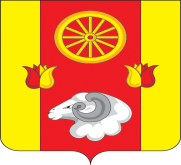 РОССИЙСКАЯ ФЕДЕРАЦИЯ              Администрация  Киевского сельского поселения                                                    Администрация Ремонтненского района       Ремонтненского района	          Ростовской области             346492, с. Киевка           ул. Ленинская №97               Тел. 33-1-66     № 93.24/ 322 от 31.05.2023 г.Отчет о проделанной работе Киевского сельского поселения по гармонизации межэтнических отношений за май 2023 года.1. Проведение заседаний консультативных советов и малых советов 2. Информация о ходе выполнения муниципальных программ борьбы с   экстремизмом и планов по гармонизации межэтнических отношений 3. Проведённые сходы граждан4. В случаях возникновения конфликтных ситуаций: (обобщенная информация.)5. Информация о деятельности добровольных народных дружин6. Факты уничтожения посевов при несанкционированном выпасе скотаГлава АдминистрацииКиевского сельского поселения                                                                                 Г.Г. ГоловченкоКонсультативные советыДатаКоличество участниковПовестка дняПринятые решенияПринятые решения-Наименование мероприятияДата проведения№ пунктов программ (планов)Объём выполнения-Мероприятия, посвящённые Дню Победы:1. проведение митинга в с.Киевка «Война. Победа. Память» https://vk.com/wall-196032319_1060    62 просм 2. проведение митинга в х.Раздольный «Война. Победа. Память»  50 чел https://vk.com/wall-196032319_1062     3. Концерт посвященный Победе в Великой Отечественной Войне         80 чел участников https://vk.com/wall-196032319_1063   2.Aвтoпpoбег            30 чел. https://vk.com/wall-196032319_1059    3. Акция #СтенаПамяти    29 чел.https://vk.com/wall-196032319_1052      4.  09.05.2022 Проведение акции «Георгиевская ленточка».  48 чел.https://vk.com/wall-196032319_1058     https://vk.com/wall-196032319_1047     https://vk.com/wall-196032319_1048     https://vk.com/wall-196032319_1045     5. Акция #ЗнамяПобеды    90 чел.https://vk.com/wall-196032319_1050       6. Акция #Окна Победы    12 чел.https://vk.com/wall-196032319_1053      https://vk.com/wall-196032319_1049      7. Акция #СвечаПамяти    22 чел.https://vk.com/wall-196032319_1057      со 2 мая по 9 мая09.05.202309.05.202309.05.202309.05.20232.05 по 9.05п.3 Содействие этнокультурному и духовному развитию народов Российской Федерации120 чел74 просм  98 просм          147  просм  135 просм 58  просм394 просм128 просм103 просм203 просм147 просм  110 просм  140 просм 10 просм        Размещение в соц. сетях «ВК»  соц. ролика «Экстремизм и терроризм» https://vk.com/wall-196032319_1085   31.05.2023   10 просмДата и место проведенияКоличество участниковКто проводилПоднимаемые вопросыПринятые решения-Дата и местоПричины конфликтаУстановочные данные участниковПринятые меры по локализации конфликтаПринятые процессуальные решения-Наименование мероприятияЧисленность дружинниковФИО руководителя дружиныЭтнический состав дружиныОхрана общественного порядка7 человекГоловченко Игорь ГеннадьевичРусские – 5 чел.,Аварцы – 1 чел.,Даргинцы – 1 чел. Дата и местоПричинитель вреда (ФИО, национальность)Пострадавший (ФИО, национальность)Меры, принятые органами власти-